Karta pracy 1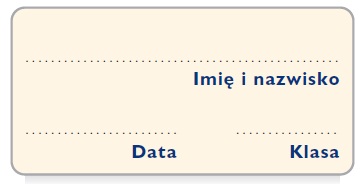 Prawdziwe cuda1. Wstaw w wyznaczone miejsca odpowiednie sformułowania z ramki.Narodziny pandy w niewoli nie są ____________________________________________. Dlatego kiedy w tokijskim zoo przyszła na świat młoda panda, pracownicy ogrodu uznali to _______________________________________________. Wcześniej było to dla nich ____________________________________________________.2. Połącz podane wyrażenia z właściwymi wyjaśnieniami.cud natury  ósmy cud świata cuda niewidy   coś wspaniałego, doskonałego, nieprzeciętnego coś zaskakującego, niezwykłego, rzadko spotykanego zadziwiający i bardzo piękny element krajobrazu